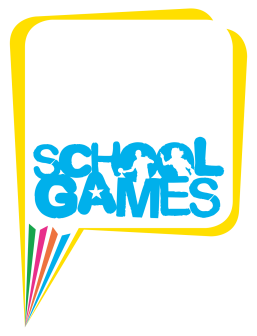 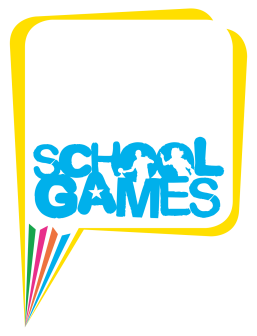 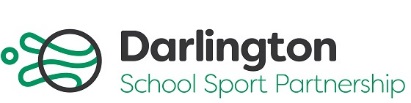 Darlington School Sport PartnershipSport Event PlanCovid 19 InformationDo not attend the facility if you are experiencing any COVID 19 symptoms or any cold or flu like symptoms in particular a cough or high temperature.Everyone should self-assess for Covid-19 symptoms before coming to the facility. If you are symptomatic you should stay home and follow the latest Government guidance. Ensure prior to attending the facility, that you have followed all hygiene requirements (thorough hand washing, etc).Where you can, please try to bring personal sanitisers with yourself, however these will be widely available around the site.Face coverings are recommended for all customers entering the building in the reception area and corridors.A protective screen has been put in at reception to minimize contact with the customer.Toilets and the Accessible toilet will be available, customers would be encouraged to report any issues to Eastbourne Sports Complex staff member.Eastbourne Sports Complex staff member will clean all areas regularly in the toilets including highly used areas including door handles, taps and toilet seats.InformationEventPrimary Table Tennis CupDateTuesday 25th January 2022Event organiserAly Raw and Sara WranghamTime of event9:30 Arrival for a 10am Start – Finish / Depart at 2:30VenueDolphin Centre, Horsemarket, Darlington, DL1 5RPRegistration & DataSchools to sign in with AR and have data ready:Boys, Girls, Other (identify as neither Girl or Boy) overall SEND, BAME split into – White British, White Non-British, Black/Black British, Asian/British Asian, Mixed Race, Other.SpectatorsSpectators allowed in Balcony Area – No Spectators in Sportshall.Instructions for ParkingDrop off and collect at the side of the Dolphin Centre. No Parking on siteThis event is suitable forYear 5/6 Children – 4 Girls and 4 BoysChildren to have the skills and knowledge to play.Instructions for site teamSSP will issue a register of schools & staff attending the week before the event.Outline details of events for accompanying members of staff. The Cup will be a competitive event with games only. Girls and Boys play separately and players need to be ranked 1-4 on ability, 1 being the strongest.Any adult accompanying children to this event needs to bring:Equipment needed with you on the day:Register & data as aboveEmergency contact information for the childrenBasic First Aid kitInformation regarding those children who cannot be photographedChildren needPE Kit – Appropriate ClothingPacked LunchTrainers – Suitable FootwearWater bottleIntentionTo develop sport specific skills in this Net / Wall game and individual development in the sport.Welfare / First AidEmergency First Aid is available on site.No changing rooms are available – please come ready changed.Schools need to be aware of any children with a particular medical condition and let organiser know.ToiletsToilets are available at the venue. Please make arrangements to accompany children to the toilet as these toilets are used by other site users and staff.VenueThanks to The Dolphin Centre for hosting this event.